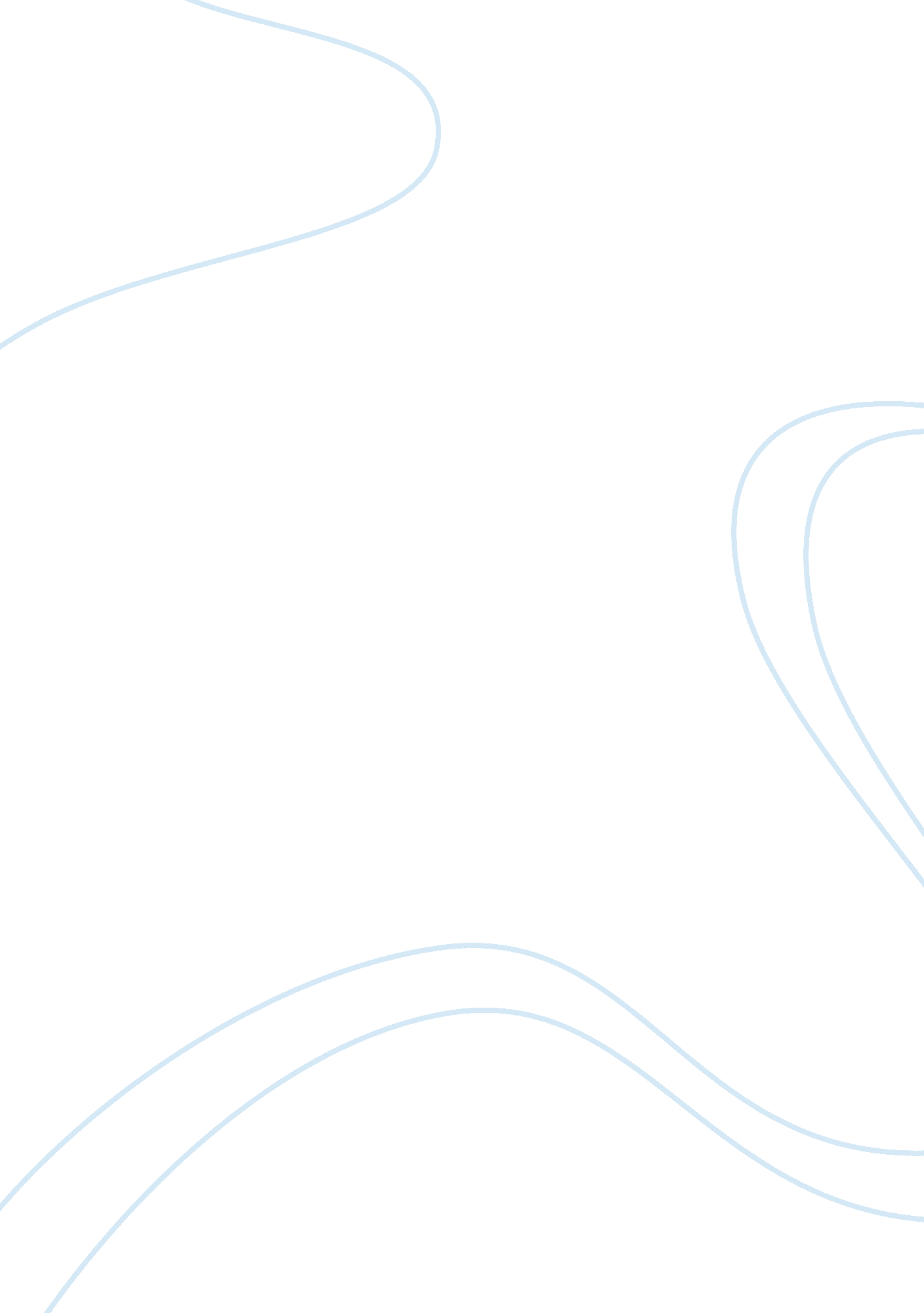 Bullying paperBusiness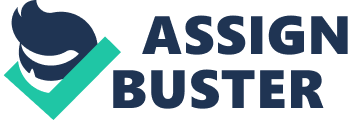 Introduction Bullying is using force to intimidate or abuse others. It is common especially in places where there are common social gatherings such as schools, family, workplace, neighborhoods and even churches. Bullying develops as a habit due to an imbalance of power, both physical and social. This directs the bullying in terms of gender, religion, ability to the weaker members of the society either socially or physically. Bullying in General The acts of bullying have been recorded in the early times during wars, social gatherings and common social interactions, as seen in history books. However, its recognition has only been in recent times. It has happened after the society’s realization tha it is an offence that poses a threat to social stability. Bullying can cause more serious social injustices such as tribalism, racism, physical abuse, rape or even murder. Such things used to happen after the victims retaliated against the bullies. The most common reason for strikes and demonstrations in schools is bullying. For this reason, different social groups have spoken out to sensitize people against bullying. These include educators, political figures and parents (Friedman 2011). To determine the causes of bullying, we have to know its different categories. These are social aggression and direct bullying. Direct bullying involves direct abuse, intimidation or coercion, whereas social aggression involves social isolation. The main causes of bullying in both aspects are social or physical power. Social power is whereby the current social stratification differrentiates individuals in groups of different social status considering the economic, political, racial, and tribal, age or sex. The weaker members face bullying of different kinds. Bullying differs across gender with specific characteristics for specific sex (Piehl 2009). ConclusionBullying leads to social imbalance and can lead to crimes and other injustices. The main way to prevent bullying is sensitize the society on the importance of equality in social coexistence regardless of the differences. Different social institutions should also set up departments where people can report bullying freely. These departments should then report the identified bullies for legal, since bullying is a criminal offence. This way, we will reduce the level of bullying in the society and enhance social balance. 